Утверждаю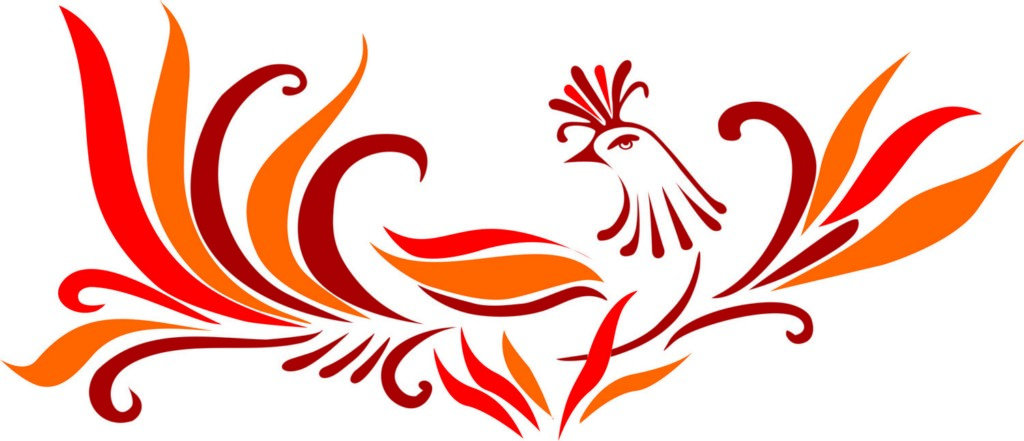 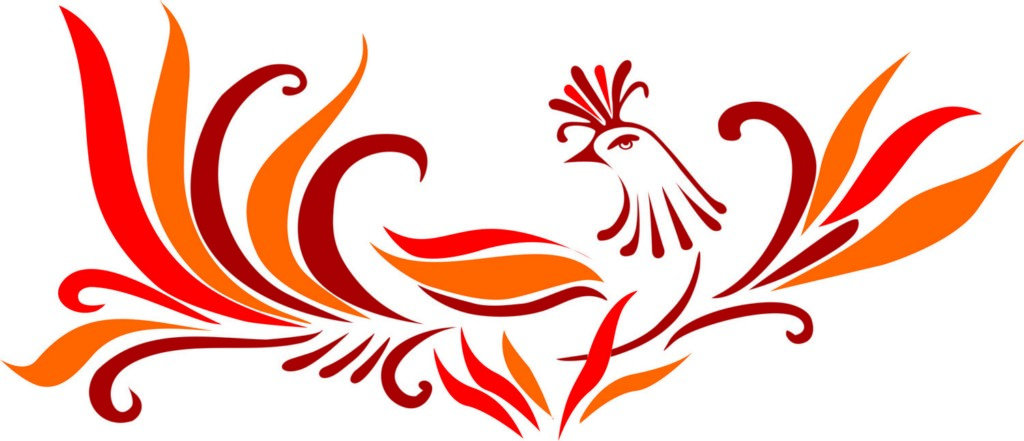                                                                             Директор МКУК                                                                            «Центр культуры и досуга»                                                                           муниципального района                                                                              «Кизлярский район»                                                                    ______________ Е.Н. ЛазаренкоПлан работы МКУК «Центр культуры и досуга»МР «Кизлярский район»  на ноябрь 2020 года03.11. 2020,       09.30                        «Вместе мы - Россия!» - Республиканский праздник народного творчества, посвященный Дню народного единства.Место проведения: г. Махачкала, малый зал Русского театраОтветственный: РДНТ04.11.2020 «Славься Русь, моя Отчизна!» - праздничная концертная программа, посвящённая Дню народного единства Место проведения: сеть ИнтернетОтветственный: зав. отделом ИМР ЦК и Д Амирова Н.В., худ. рук. кол-в10.11. 2020,	            по согласованию «Наши надёжные защитники» - праздничная концертная программа, посвящённая Дню сотрудника органов внутренних дел Место проведения: РОВДОтветственный: зав. отделом ИМР ЦК и Д Амирова Н.В., худ. рук. кол-в До 13.11.2020"Традиции и обряды моего села" – участие в III Республиканском  празднике народного творчества (офлайн)Ответственный: худрук ансамбля «Яблонька» Н.В. КурбановаДо 16.11.2020"Лейся, песня народная!" – участие в XXIX Республиканском  празднике народной песни и музыки (офлайн)Ответственный: худрук ансамбля «Яблонька» Н.В. Курбанова25.11.2020 «Мамочка милая!» концертная программа из цикла «У самовара»Место проведения: адресные поздравления по согласованиюОтветственный: зав. клубом «У самовара» Коваленко Н.А.27.11.2020 "Играй гармонь, звени частушка!" - муниципальный праздник русской культуры (офлайн) Место размещения: сеть ИнтернетОтветственный: методист по народному творчеству ЦК и Д Исаева Э.30.11. 2020«Диковинки русской горницы» - этноэкскурс онлайнМесто размещения: сеть ИнтернетОтветственный: методист по народному творчеству ЦК и Д Исаева Э.По графику   11.2020  Приём планов  и отчётов Место проведения: ЦК и ДОтветственный: спец. по методике клубной работы Дунаевская С.А. Методист по народному творчествуМКУК «ЦК и Д»									Э.А. Исаева